Ежегодный переводной экзамен по английскому языку 17 мая 2021 в МОУ «СОШ №2» г. Белоусово был проведён переводной экзамен по английскому языку для учащихся. Экзамен сдавали 14 учащихся: 5 учащихся изучают английский как второй язык, у них по итогам года будет 2 отметки по иностранным языкам. 9 учащихся изучают английский язык самостоятельно как первый язык, но в классе, в который они были приняты, изучается другой иностранный язык (немецкий или французский). Этот экзамен проводится по заявлению родителей обычно в середине мая. Экзамен по иностранному языку проводится в традиционной форме - на основе экзаменационных билетов. Билет содержит два задания: 1) чтение и перевод небольшого текста, 2) монологическое высказывание по теме билета 3) беседа по теме (ответы на вопросы экзаменатора).  Экзамен всегда проводится в доброжелательной атмосфере, в этом году экзамен принимали Формузал Наталья Григорьевна и Тегина Ирина Николаевна.На сайте школы представлены темы переводных экзаменов по каждому классу (2-11 классы). В средней и старшей школе на первый иностранный язык выделяется 3 часа, с каждым классом количество тем увеличивается, так как включаются темы, изученные в предыдущих классах. Следовательно, не надо ждать окончания года и начала каникул, не стоит терять время, надо в течение года ставить себе план занятий, чтобы освоить грамматику, усвоить лексику, научиться задавать вопросы и отвечать на них, тогда и результат получится хороший. Для учащихся, которые интересуются иностранными языками (не только английским), в школе созданы все условия, после уроков учителя проводят занятия, используя дополнительные пособия.  Можно привести в пример ученика 6 «Б» класса, который за полгода занятий овладел основами английского языка, смог хорошо сдать экзамен без дополнительных затрат на репетитора. /Суржикова В.А., руководитель методического отделения «Иностранные языки»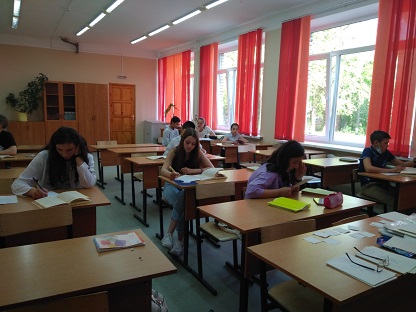 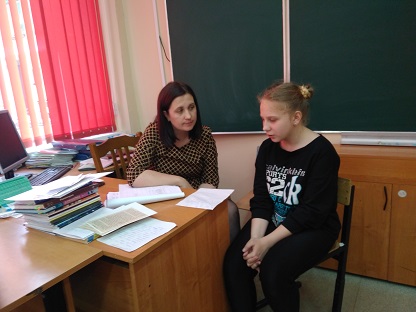 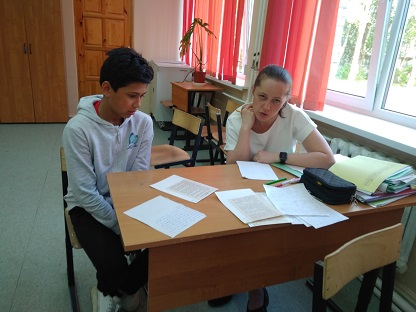 